         Қ А Р А Р                                                            ПОСТАНОВЛЕНИЕ«08» февраль 2019 йыл                     № 15            «08» февраля 2019 годаРуководствуясь  частью 11.3 статьи 9 Федерального закона от 26 декабря 2008 года № 294-ФЗ «О защите прав юридических лиц и индивидуальных предпринимателей при осуществлении государственного контроля (надзора) и муниципального контроля», постановлением Правительства Российской Федерации от 13 февраля 2017 года № 177 «Об утверждении общих требований к разработке и утверждению проверочных листов (списков контрольных вопросов)»,ПОСТАНОВЛЯЮ:1.Утвердить проверочный лист (список контрольных вопросов) используемый при проведении плановой проверки по муниципальному лесному контролю в отношении юридических лиц и индивидуальных предпринимателей, согласно приложению № 1.2.Утвердить проверочный лист (список контрольных вопросов), используемых  при проведении плановой проверки по  муниципальному  земельному  контролю в отношении юридических лиц и индивидуальных предпринимателей, согласно приложению № 2.3. Утвердить проверочный лист  (список контрольных вопросов), используемый при проведении плановой проверки по муниципальному жилищному контролю в отношении юридических лиц и индивидуальных предпринимателей, согласно приложению № 3.4.  Утвердить  проверочный лист (список контрольных вопросов), используемый при проведении плановой проверки по муниципальному контролю за сохранностью автомобильных дорог местного значения в границах населенных пунктов сельского поселения Удрякбашевский сельсовет в отношении юридических лиц и индивидуальных предпринимателей, согласно приложению № 4.5. Настоящее  постановление   разместить   на  официальном  сайте Администрации  сельского поселения и обнародовать на информационном стенде в здании Администрации  сельского поселения Удрякбашевский  сельсовет муниципального района Благоварский район Республики Башкортостан.6. Настоящее постановление вступает в силу после его официального обнародования.7. Контроль за исполнением постановления оставляю за собой.Глава  сельского поселения Удрякбашевский сельсовет                                                                Ишбулатов Р.Р.Приложение № 1к постановлению главы администрации сельского поселения Удрякбашевский  сельсоветот 08.02.2019 № 15  Проверочный лист(список контрольных вопросов) ),  используемый  при проведении плановой проверки муниципального лесного контроля в отношении юридических лиц и индивидуальных предпринимателей1. Вид муниципального контроля:  Муниципальный лесной  контроль2. Наименование органа муниципального контроля: ___________________________________________________________________________________________________________3. Распоряжение о проведении плановой проверки:  от _______________ № _____4. Учетный номер проверки и дата присвоения учетного номера проверки в едином реестре проверок: _______________________________________________________________________________________________________________________________________________5. Должность, фамилия, имя, отчество должностного(ых) лица (лиц) проводящего(их) плановую проверку: _______________________________________________________________________________________________________________________________________6. Наименование юридического лица, фамилия, имя, отчество (при наличии) индивидуального предпринимателя: _____________________________________________________________________________________________________________________________________________________________________________________________________7. Место проведения плановой проверки с заполнением проверочного листа и (или) указание на используемые юридическим лицом, индивидуальным предпринимателем производственные объекты: ____________________________________________________________________________________________________________________________________________________________________________________________________________-8. Указание на ограничение предмета плановой проверки обязательными требованиями, требованиями, установленными муниципальными правовыми актами, изложенными в форме проверочного листа, если это предусмотрено порядком организации и проведения вида муниципального контроля: __________________________________________________________________________________________________________________________________________________________________________________________________________9. Перечень вопросов, отражающих содержание обязательных требований и (или) требований, установленных муниципальными правовыми актами, ответы на которые однозначно свидетельствуют о соблюдении или несоблюдении юридическим лицом, индивидуальным предпринимателем обязательных требований и (или) требований, установленных муниципальными правовыми актами, составляющих предмет проверки: __________________________________________________________________________________________________________________________________________________________________________________________________________________________(дополнения и пояснения к вопросам, содержащимся в перечне)Подпись лица, проводившего проверку   ______________      ______________                                                                                                  (Фамилия, инициалы)                                         Подпись юридического лица, индивидуального предпринимателя__________________________               ___________________________                                                           (Фамилия, инициалы)Приложение № 2к постановлению главы администрации сельского поселения Удрякбашевский сельсоветот 08.02.2019 № 15   Проверочный лист(список контрольных вопросов),  используемый  при проведении плановой проверки по  муниципальному земельному контролю в отношении юридических лиц и индивидуальных предпринимателей1. Вид муниципального контроля:  Муниципальный земельный контроль2. Наименование органа муниципального контроля: ___________________________________________________________________________________________________________3. Распоряжение о проведении плановой проверки:  от _______________ № _____4. Учетный номер проверки и дата присвоения учетного номера проверки в едином реестре проверок: _______________________________________________________________________________________________________________________________________________5. Должность, фамилия, имя, отчество должностного(ых) лица (лиц) проводящего(их) плановую проверку: _______________________________________________________________________________________________________________________________________6. Наименование юридического лица, фамилия, имя, отчество (при наличии) индивидуального предпринимателя: _____________________________________________________________________________________________________________________________________________________________________________________________________7. Место проведения плановой проверки с заполнением проверочного листа и (или) указание на используемые юридическим лицом, индивидуальным предпринимателем производственные объекты: ____________________________________________________________________________________________________________________________________________________________________________________________________________-8. Указание на ограничение предмета плановой проверки обязательными требованиями, требованиями, установленными муниципальными правовыми актами, изложенными в форме проверочного листа, если это предусмотрено порядком организации и проведения вида муниципального контроля: __________________________________________________________________________________________________________________________________________________________________________________________________________9. Перечень вопросов, отражающих содержание обязательных требований и (или) требований, установленных муниципальными правовыми актами, ответы на которые однозначно свидетельствуют о соблюдении или несоблюдении юридическим лицом, индивидуальным предпринимателем обязательных требований и (или) требований, установленных муниципальными правовыми актами, составляющих предмет проверки: __________________________________________________________________________________________________________________________________________________________________________________________________________________________(дополнения и пояснения к вопросам, содержащимся в перечне)Подпись лица, проводившего проверку   ______________      ______________                                                                                                  (Фамилия, инициалы)                                         Подпись юридического лица, индивидуального предпринимателя__________________________               ___________________________                                                           (Фамилия, инициалы)Приложение № 3к постановлению главы администрации сельского поселения Удрякбашевский сельсоветот 08.02.2019 № 15   Проверочный лист(список контрольных вопросов),  используемый  при проведении плановой проверки по  муниципальному жилищному контролю в отношении юридических лиц и индивидуальных предпринимателей1. Вид муниципального контроля:  Муниципальный жилищный контроль2. Наименование органа муниципального контроля: ___________________________________________________________________________________________________________3. Распоряжение о проведении плановой проверки:  от _______________ № _____4. Учетный номер проверки и дата присвоения учетного номера проверки в едином реестре проверок: _______________________________________________________________________________________________________________________________________________5. Должность, фамилия, имя, отчество должностного(ых) лица (лиц) проводящего(их) плановую проверку: _______________________________________________________________________________________________________________________________________6. Наименование юридического лица, фамилия, имя, отчество (при наличии) индивидуального предпринимателя: _____________________________________________________________________________________________________________________________________________________________________________________________________7. Место проведения плановой проверки с заполнением проверочного листа и (или) указание на используемые юридическим лицом, индивидуальным предпринимателем производственные объекты: ____________________________________________________________________________________________________________________________________________________________________________________________________________-8. Указание на ограничение предмета плановой проверки обязательными требованиями, требованиями, установленными муниципальными правовыми актами, изложенными в форме проверочного листа, если это предусмотрено порядком организации и проведения вида муниципального контроля: __________________________________________________________________________________________________________________________________________________________________________________________________________9. Перечень вопросов, отражающих содержание обязательных требований и (или) требований, установленных муниципальными правовыми актами, ответы на которые однозначно свидетельствуют о соблюдении или несоблюдении юридическим лицом, индивидуальным предпринимателем обязательных требований и (или) требований, установленных муниципальными правовыми актами, составляющих предмет проверки: __________________________________________________________________________________________________________________________________________________________________________________________________________________________(дополнения и пояснения к вопросам, содержащимся в перечне)Подпись лица, проводившего проверку   ______________      ______________                                                                                                  (Фамилия, инициалы)                                         Подпись юридического лица, индивидуального предпринимателя__________________________               ___________________________                                                           (Фамилия, инициалы)Приложение № 4к постановлению главы администрации сельского поселения Удрякбашевский сельсоветот 08.02.2019 № 15   Проверочный лист(список контрольных вопросов),  используемый  при проведении плановой проверки по  муниципальному контролю за сохранностью автомобильных дорог в отношении юридических лиц и индивидуальных предпринимателей1. Вид муниципального контроля:  Муниципальный контроль за сохранностью автомобильных дорог2. Наименование органа муниципального контроля: ___________________________________________________________________________________________________________3. Распоряжение о проведении плановой проверки:  от _______________ № _____4. Учетный номер проверки и дата присвоения учетного номера проверки в едином реестре проверок: _______________________________________________________________________________________________________________________________________________5. Должность, фамилия, имя, отчество должностного(ых) лица (лиц) проводящего(их) плановую проверку: _______________________________________________________________________________________________________________________________________6. Наименование юридического лица, фамилия, имя, отчество (при наличии) индивидуального предпринимателя: _____________________________________________________________________________________________________________________________________________________________________________________________________7. Место проведения плановой проверки с заполнением проверочного листа и (или) указание на используемые юридическим лицом, индивидуальным предпринимателем производственные объекты: ____________________________________________________________________________________________________________________________________________________________________________________________________________-8. Указание на ограничение предмета плановой проверки обязательными требованиями, требованиями, установленными муниципальными правовыми актами, изложенными в форме проверочного листа, если это предусмотрено порядком организации и проведения вида муниципального контроля: __________________________________________________________________________________________________________________________________________________________________________________________________________9. Перечень вопросов, отражающих содержание обязательных требований и (или) требований, установленных муниципальными правовыми актами, ответы на которые однозначно свидетельствуют о соблюдении или несоблюдении юридическим лицом, индивидуальным предпринимателем обязательных требований и (или) требований, установленных муниципальными правовыми актами, составляющих предмет проверки: __________________________________________________________________________________________________________________________________________________________________________________________________________________________(дополнения и пояснения к вопросам, содержащимся в перечне)Подпись лица, проводившего проверку   ______________      ______________                                                                                                  (Фамилия, инициалы)                                         Подпись юридического лица, индивидуального предпринимателя__________________________               ___________________________                                                           (Фамилия, инициалы)БАШКОРТОСТАН РЕСПУБЛИКАҺЫБЛАГОВАР РАЙОНЫ МУНИЦИПАЛЬ РАЙОНЫНЫҢӨЙЗӨРӘКБАШ  АУЫЛ СОВЕТЫ АУЫЛ БИЛӘМӘҺЕ ХӘКИМИӘТЕ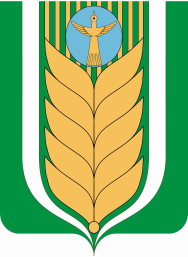 АДМИНИСТРАЦИЯСЕЛЬСКОГО  ПОСЕЛЕНИЯУДРЯКБАШЕВСКИЙ  СЕЛЬСОВЕТ МУНИЦИПАЛЬНОГО РАЙОНА БЛАГОВАРСКИЙ РАЙОНРЕСПУБЛИКА БАШКОРТОСТАН452733,  Өйзөрәкбаш ауылы,Үзәқ урам, 31/1Тел. (34747) 2-83-72,E-mail: udrjakbashsp_blag@mail.ru452733, с. Удрякбаш,ул. Центральная, 31/1Тел. (34747) 2-83-72,E-mail: udrjakbashsp_blag@mail.ruОб утверждении проверочных листов (списка контрольных вопросов) для использования при проведении плановых проверок в рамках муниципального контроля в отношении юридических лиц и индивидуальных предпринимателей  №Контрольный вопросРеквизиты нормативного правового акта (подзаконного правового акта), содержащего обязательные требованияРезультатРезультат№Контрольный вопросРеквизиты нормативного правового акта (подзаконного правового акта), содержащего обязательные требованияданет1.Произведены ли сплошные рубки ст. 17 Лесного кодекса Российской Федерации 2.Установлены ли и соблюдаются ли ограничения использования лесовст. 27 Лесного кодекса Российской Федерации 3.Определены ли виды и параметры использования лесов, установленных лесохозяйственными регламентами Федеральный Закон от 04.12.2006 № 201-ФЗ «О введении в действие Лесного кодекса Российской Федерации 4. Осуществляется ли запрещенная деятельность, несовместимая с целевым назначением и полезными функциями лесов ст. 102 Лесного кодекса Российской Федерации 5. Используются ли токсичные химические препараты для охраны и защиты лесов, в том числе в научных целях в лесопарковых зонах, сельских лесах, в зеленых зонах ст. 105 Лесного кодекса Российской Федерации 6. Осуществляется ли размещение объектов капитального строительства, за исключением гидротехнических сооружений в лесопарковых зонах, сельских лесах ст. 105 Лесного кодекса Российской Федерации № п/пКонтрольный вопросРеквизиты нормативного правового акта (подзаконного правового акта), содержащего обязательные требованияРезультатРезультат№ п/пКонтрольный вопросРеквизиты нормативного правового акта (подзаконного правового акта), содержащего обязательные требованияда нет1Имеются ли правоустанавливающие документы на земельный участокстатьи 25.26.Земельного кодекса Российской Федерации от 25 октября 2001 г. № 136-ФЗ (далее – ЗК РФ);пункт 3 статьи 28 Федерального закона от 21 декабря 2001 г. № 178-ФЗ «О приватизации государственного и муниципального имущество»2В целях охраны земель проводятся ли мероприятия по: воспроизводству плодородия земель сельскохозяйственного назначения; защите земель от водной и ветровой эрозии; защите сельскохозяйственных угодий от зарастания деревьями и кустарниками, сорными растениямипункт 2 статьи 13 ЗК РФ3Используется ли земельный участок в процессе хозяйственной или производственной деятельностистатья 42 ЗК РФ4Используется ли земельный участок в соответствии с правоустанавливающими документами (разрешенное использование)статья 42 ЗК РФ5Сохранены ли межевые, геодезические и другие специальные знаки, установленные на земельных участках в соответствии с законодательствомстатья 42 ЗК РФ6Осуществляются ли мероприятия по охране земельстатья 42 ЗК РФ7Своевременно ли проводятся платежи за землюстатья 42 ЗК РФ8Соблюдаются ли при использовании земельных участков требования градостроительных регламентов, строительных, экологических, санитарно-гигиенических, противопожарных и иных правил, нормативовстатья 42 ЗК РФ9Осуществляется ли загрязнение, истощение, деградация, порча, уничтожение земель и почв и иное негативное воздействие на земли и почвыстатья 42 ЗК РФ10Используются ли землепользователями участки, прилегающие к полосам отвода автомобильных дорог, в пределах населенных пунктовстатья 42 ЗК РФ№Контрольный вопросРеквизиты нормативного правового акта (подзаконного правового акта), содержащего обязательные требованияРезультатРезультат№Контрольный вопросРеквизиты нормативного правового акта (подзаконного правового акта), содержащего обязательные требованияданет1.Наличие Устава организации часть 3 статьи 136 Жилищного кодекса Российской Федерации; части 1, 4 статьи 52 Граждан-ского кодекса Российской Феде-рации2.Наличие договора (ов) управления многоквартир-ным (и) домом (ами), одоб-ренный протокольным ре-шением общего собрания собственников помещений подписанного с собственниками помещений много-квартирного домачасть 1 статьи 162 Жилищного кодекса Российской Федерации3.Наличие лицензии на осу-ществление деятельности по управлению много-квартирными домамичасть 1 статьи 192 Жилищного кодекса Российской Федерации4.Наличие документации на выполнение работ по над-лежащему содержанию об-щего имущества много-квартирного домапункты 3.2, 3.3, подпункт 3.4.8 Правил и норм технической эксплуатации жилищного фон-да, утверждённых постановле-нием Госстроя Российской Фе-дерации от 27 сентября 2003 го-да №170; пункты  6,7,8,9 Мини-мального перечня услуг и работ, необходимых для обеспечения надлежащего содержания об-щего имущества в многоквар-тирном доме, утверждённого постановлением Правительства Российской Федерации от 3 ап-реля 2013 года № 2905.План мероприятий по под-готовке жилищного фонда к сезонной эксплуатации на предыдущий год и его исполнениеподпункт 2.1.1 Правил и норм технической эксплуатации жи-лищного фонда, утверждённых постановлением Госстроя Рос-сийской Федерации от 27 сен-тября 2003 года № 1706.План мероприятий по под-готовке жилищного фонда к сезонной эксплуатации на предыдущий год и его исполнениеподпункт 2.1.1 Правил и норм технической эксплуатации жи-лищного фонда, утверждённых постановлением Госстроя Рос-сийской Федерации от 27 сен-тября 2003 года № 1707.Паспорта готовности мно-гоквартирных домов к эксплуатации в зимний периодпункт 10 Правил оценки готов-ности к отопительному периоду, утверждённых приказом Мин-энерго России от 12 марта     2013 года № 103, подпункт 2.6.10 пункта 2.6 Правил и норм технической эксплуатации жи-лищного фонда, утверждённых постановлением Госстроя Рос-сийской Федерации от 27 сен-тября 2003 года № 1708.Наличие годового отчета перед собственниками помещений многоквар-тирного дома часть 11 статьи 162 Жилищного кодекса Российской Федерации9.План (перечень работ) по текущему ремонту общего имущества жилищного фонда на текущий годподпункты 2.1.1, 2.1.5, 2.2.2, пункт 2.3 Правил и норм техни-ческой эксплуатации жилищно-го фонда, утверждённых поста-новлением Госстроя Российской Федерации от 27 сентября     2003 года № 17010.План (перечень работ) по текущему ремонту общего имущества жилищного фонда за предыдущий год и его исполнениеподпункты 2.1.1, 2.1.5, 2.2.2, пункт 2.3 Правил и норм техни-ческой эксплуатации жилищно-го фонда, утверждённых поста-новлением Госстроя Российской Федерации от 27 сентября    2003 года № 17011.Наличие документации по приему заявок населения, их исполнение, осуществ-ление контроля, в том чис-ле организация круглосу-точного аварийного обс-луживанияподпункт 2.2.3, пункт 2.2 Пра-вил и норм технической эксп-луатации жилищного фонда, утверждённых постановлением Госстроя Российской Федерации от 27 сентября 2003 года № 17012.Соблюдение сроков полно-мочий правления Управ-ляющей компании (ТСЖ), определенных Уставом проверяемого субъектачасть 2 статьи 147 Жилищного кодекса Российской Федерации13.Техническое состояние систем отопления, водо-снабжения, водоотведения, электроснабжения общего имущества многоквартир-ного домапункты 5.2, 5.3, 5.6, 5.8 Правил и норм технической эксплуатации жилищного фонда, утверждён-ных постановлением Госстроя Российской Федерации от         27 сентября 2003 года № 170; пункты 17,18,19,20 пункт 6 Минимального перечня услуг и работ, необходимых для обеспе-чения надлежащего содержания общего имущества в многоквар-тирном доме, утверждённого постановлением Правительства Российской Федерации от 3 ап-реля 2013 года № 29014.Наличие договоров с под-рядными организациями по уборке придомовых территорий жилищного фонда в зимний периодПравила благоустройства терри-тории муниципального образо-вания города Пугачева Саратов-ской области, утвержденные решением Совета муниципаль-ного образования города Пуга-чева от 22 ноября 2017 года № 63№ п. п.Контрольный вопросРеквизиты нормативного правового акта (подзаконного правового акта), содержащего обязательные требованияРезультатРезультат№ п. п.Контрольный вопросРеквизиты нормативного правового акта (подзаконного правового акта), содержащего обязательные требованияданет1Осуществление движения по автомобильным дорогам на транспортных средствах, имеющих элементы конструкций, которые могут нанести повреждение автомобильным дорогамстатья 29 Федерального закона от 8 ноября 2007 года № 257-ФЗ «Об автомобильных дорогах и о дорожной деятельности в Российской Федерации и о внесении изменений в отдельные законодательные акты Российской Федерации» (далее Федеральный закон № 257-ФЗ)2Осуществление движения по автомобильным дорогам на тяжеловесных транспортных средствах, масса которых с грузом или без груза и (или) нагрузка на ось которых более чем на два процента превышают допустимую массу транспортного средства и (или) допустимую нагрузку на ось, и (или) на крупногабаритных транспортных средствах и на транспортных средствах, осуществляющих перевозки опасных грузов без специальных разрешений, выдаваемых в порядке, установленном Федеральным законом № 257-ФЗстатья 29 Федерального закона № 257-ФЗ 3Осуществление движения по автомобильным дорогам на тяжеловесных транспортных средствах, осуществляющих перевозки грузов, не являющихся неделимымистатья 29 Федерального закона № 257-ФЗ4Загрязнение дорожного покрытия, полос отвода и придорожных полос автомобильных дорогстатья 29 Федерального закона № 257-ФЗ5Использование водоотводных сооружений автомобильных дорог для стока или сброса водстатья 29 Федерального закона № 257-ФЗ6Выполнение в границах полос отвода автомобильных дорог, в том числе на проезжей части автомобильных дорог, работы, связанные с применением горючих веществ, а также веществ, которые могут оказать воздействие на уменьшение сцепления колес транспортных средств с дорожным покрытиемстатья 29 Федерального закона № 257-ФЗ7Создание условий, препятствующих обеспечению безопасности дорожного движениястатья 29 Федерального закона № 257-ФЗ8Осуществление прогона животных через автомобильные дороги вне специально установленных мест, согласованных с владельцами автомобильных дорогстатья 29 Федерального закона № 257-ФЗ9Повреждение автомобильных дорог или осуществление иных действий, наносящих ущерб автомобильным дорогам либо создающих препятствия движению транспортных средств и (или) пешеходовстатья 29 Федерального закона № 257-ФЗ